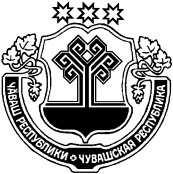 Об утверждении Положения об организации деятельности старост на территории населенного пункта Магаринского сельского поселения Шумерлинского района В соответствии с Федеральным законом от 06 октября 2003г. № 131-ФЗ «Об общих принципах организации местного самоуправления в Российской Федерации», Законом Чувашской Республики от 21.12.2018 № 99 «Об отдельных вопросах, связанных с деятельностью и статусом старосты сельского населенного пункта на территории Чувашской Республики», Уставом  Магаринского  сельское поселения Шумерлинского района, Собрание депутатов   Магаринского сельское поселения Шумерлинского районаСобрание депутатов Магаринского  сельского поселенияШумерлинского района Чувашской Республики решило:Утвердить Положение об организации деятельности старост на территории населенного пункта Магаринского сельского поселения Шумерлинского района в соответствии с приложением к настоящему решению.Признать утратившим силу решение Собрания депутатов Магаринского сельского поселения Шумерлинского района от 10.07.2013 № 31/2 «Об утверждении Положения о старосте населенного пункта Магаринского  сельского поселения Шумерлинского района».Настоящее решение вступает в силу после его официального опубликования в информационном издании «Вестник Магаринского  сельского поселения Шумерлинского района».  Глава  Магаринского сельского поселения Шумерлинского района                                                                                    Л.Д.Егорова.       ЧĂВАШ РЕСПУБЛИКИÇĚМĚРЛЕ РАЙОНĚЧУВАШСКАЯ РЕСПУБЛИКАШУМЕРЛИНСКИЙ РАЙОН МАКАРИН ЯЛ ПОСЕЛЕНИЙĚН ДЕПУТАТСЕН ПУХĂВĚ ЙЫШĂНУ29.03.2019   44/3 № Тури Макарин ялě СОБРАНИЕ ДЕПУТАТОВ МАГАРИНСКОГО СЕЛЬСКОГО ПОСЕЛЕНИЯ РЕШЕНИЕ29.03.2019   № 44/3деревня Верхний Магарин